ПОСТАНОВЛЕНИЕ    «_10__»_января_2022г.	                                                                 №_2_                                              пгт. ЭнемО внесений изменений в постановление администрации муниципального образования «Энемское городское поселение» от 10.11.2020г. № 220 «Об утверждении муниципальной  программы «Календарь памятных дат и знаменательных событий муниципального образования «Энемское городское поселение» на2021-2023 годы»В соответствии с Федеральным законом от 06.10.2003г. № 131-ФЗ  «Об общих принципах организации местного самоуправления  в Российской Федерации», Уставом муниципального образования «Энемское городское поселение»,-ПОСТАНОВЛЯЮ:		1.Внести изменения в постановление администрации муниципального образования «Энемское городское поселение» от 10.11.2020г. № 220 «Об утверждении муниципальной программы «Календарь памятных дат и знаменательных событий муниципального образования «Энемское городское поселение» на  2021-2023годы», изложив  муниципальную программу в новой редакции, согласно приложению № 1.		2.Постановление главы администрации муниципального образования «Энемское городское поселение» от 26.10.2017г. № 225 «Об утверждении ведомственной целевой  программы «Календарь памятных дат и знаменательных событий муниципального образования «Энемское городское поселение» на  2021-2023годы» считать утратившим силу.	3.Настоящее постановление вступает в силу со дня официального обнародования.	4.Контроль за исполнением настоящего постановления возложить на заместителя главы администрации муниципального образования «Энемское городское поселение» Цыганкову Е.А.Глава муниципального образования«Энемское городское поселение»   				Х.Н.ХоткоПриложение № 1к постановлению главы муниципального образования«Энемское городское поселение»«__10___»___01___2022г. № 2МУНИЦИПАЛЬНАЯ ПРОГРАММА«Календарь памятных дат и знаменательных событий муниципального образования «Энемское городское поселение» на 2021-2023годы»Срок реализации программы: 2021-2023 годыПАСПОРТ
муниципальной программы«Календарь  памятных дат и знаменательных событий муниципального образования «Энемское городское поселение» на  2021-2023годы»МУНИЦИПАЛЬНАЯ ПРОГРАММА «Календарь памятных дат  знаменательных событиймуниципального образования  «Энемское городское поселение» на  2021-2023 годы» 1. ОБЩИЕ  ПОЛОЖЕНИЯНа сегодняшний день среди основных проблем современного общества важно выделить социальную разобщенность, безынициативность граждан. В связи с этим разработанная Программа предусматривает нравственно-патриотическое воспитание, а также активное вовлечение населения в культурную и просветительскую деятельность, что способствует развитию чувства гордости  за трудовые и ратные подвиги советского народа в годы Великой Отечественной войны, послевоенные годы и в наши дни, а с другой стороны, служит средством продвижения общечеловеческих культурных ценностей.Проблемой, определяющей необходимость разработки программы, является потребность в духовно-нравственном развитии населения муниципального образования «Энемское городское поселение». В настоящее время культурная политика реализуется в сложных экономических и социальных условиях: высокое количество правонарушений незанятым подрастающим поколением, снижение качественных показателей здоровья.
	Осуществление мероприятий настоящей программы  будет способствовать  дальнейшему утверждению в обществе нравственных и духовных ценностей, воспитанию населения  в духе патриотизма и любви к Отечеству  и своей малой Родине.Подготовка и проведение комплекса мероприятий, посвященных памятным событиям, поможет привлечь внимание жителей  муниципального образования к своим истокам.2.ОСНОВНЫЕ  ЦЕЛИ ПРОГРАММЫ	Цель Программы:	-обеспечение качественного проведения праздничных мероприятий, юбилейных и памятных дат и знаменательных событий3. ОСНОВНЫЕ ЗАДАЧИ РЕАЛИЗАЦИИ ПРОГРАММЫ
Основными направлениями реализации программы предусматриваются:-укрепление морально-нравственных ценностей общества;-формирование у молодежи  уважительного отношения  к трудовым и ратным  подвигам старшего поколения;4.ПОКАЗАТЕЛИ (ИНДИКАТОРЫ) ДОСТИЖЕНИЯ ЦЕЛЕЙИ РЕШЕНИЯ ЗАДАЧ ОЦЕНКА ЭФФЕКТИВНОСТИ ПРОГРАММЫЭффективность реализации программы зависит от уровня финансирования мероприятий Программы и их выполнения.В рамках реализации Программы предполагается создать условия для привлечения большего количества населения для участия в праздничных мероприятиях, улучшить качество проведения праздничных мероприятий. Ожидаемые результаты реализации Программы:1. Улучшение качества культурного обслуживания населения муниципального образования «Энемское городское поселение».2. Проведение мероприятий, посвященных памятным датам в истории муниципального образования «Энемское городское поселение».3. Сохранение традиций и культурного наследия.4. Повышение роли культуры в обществе, системе воспитания и образования населения и организации его досуга.Оценка эффективности реализации Программы осуществляется организационным отделом администрации по итогам её исполнения за каждый финансовый год.Порядок проведения оценки эффективности реализации Программы предусматривает оценку достижения значений целевых индикаторов Программы и определение их динамики.5. МЕХАНИЗМ РЕАЛИЗАЦИИ ПРОГРАММЫМеханизм реализации целей и задач Программы – это система скоординированных по срокам и объему финансирования, а также ответственным исполнителям мероприятий, обеспечивающих достижение намеченных результатов.  Исполнители несут ответственность за качественное  и своевременное выполнение программы, целевое и рациональное использование финансовых средств, своевременное информирование координирующего органа о проделанной работе и ее результатах.6. РЕСУРСНОЕ ОБЕСПЕЧЕНИЕ ПРОГРАММЫДля реализации программы привлекаются средства бюджета муниципального образования «Энемское городское поселение» и внебюджетных источников.7. ОЖИДАЕМЫЕ КОНЕЧНЫЕ РЕЗУЛЬТАТЫ РЕАЛИЗАЦИИ ПрограммыВ итоге реализации программы ожидается:	- качественное проведение праздничных мероприятий, юбилейных и памятных дат и знаменательных событий,-привлечение  большего количества населения для участия в праздничных мероприятиях, улучшение качества проведения праздничных мероприятий;-воспитание положительного отношения к труду, развитию потребности в труде на благо  общества, государства, формированию социально значимой  деятельности.ПЛАН МЕРОПРИЯТИЙпо реализации муниципальной программы «Календарь памятных дат и знаменательных событий муниципального образования  «Энемское городское поселение»  на  2021-2023 годы»Приложениек муниципальной  программе «Календарь памятных дат и знаменательных событий муниципального образования  "Энемское городское поселение» на 2021-2023 годы»   РЕСПУБЛИКА АДЫГЕЯ             ТАХТАМУКАЙСКИЙ РАЙОНАДМИНИСТРАЦИЯМУНИЦИПАЛЬНОГО ОБРАЗОВАНИЯ« ЭНЕМСКОЕ ГОРОДСКОЕ ПОСЕЛЕНИЕ»    Индекс 385132,  п.Энем, ул. Чкалова,13 (887771)  43-4-32; (887771) 44-2-71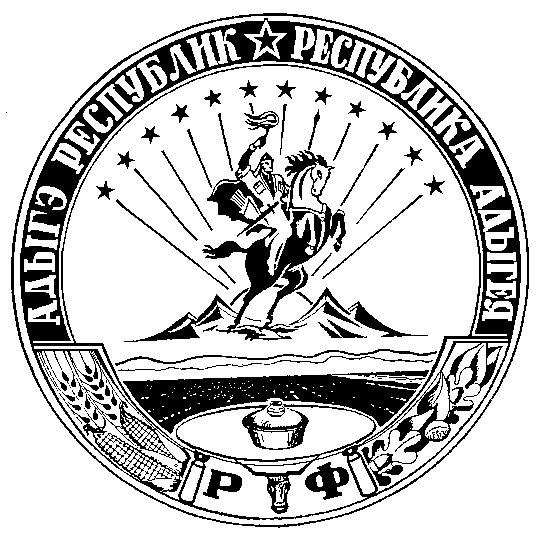 АДЫГЭ РЕСПУБЛИК ТЭХЪУТЭМЫКЪОЕ   РАЙОНМУНИЦИПАЛЬНЭ ЗЭХЭТ«ИНЭМ  КЪЭЛЭ  ТIЫСЫПIЭ»ИАДМИНИСТРАЦИЙИндекс 385132,  п.Энемур. ЧкаловэмыцIэкIэ щытыр, 13(887771) 43-4-32; (87771) 44-2-71Наименование главного распорядителя бюджетных средствАдминистрация муниципального образования «Энемское городское поселение»Наименование программы«Календарь памятных дат и знаменательных событий муниципального образования  «Энемское городское поселение»  на  2021-2023 годы»Основание для разработки программы1.Конституция Российской Федерации.2. Федеральный закон от 6 октября 2003 года № 131-ФЗ «Об общих принципах организации местного самоуправления в Российской Федерации».3.Устав муниципального образования «Энемское городское поселение».Должностное лицо, утвердившее программу (дата утверждения) или наименование и номер соответствующего нормативного актаглава муниципального образования «Энемское городское поселение»Цель ПрограммыОбеспечение качественного проведения праздничных мероприятий, юбилейных и памятных дат и знаменательных событий Задачи Программы-укрепление морально-нравственных ценностей общества; -формирование у молодежи  уважительного отношения  к трудовым и ратным  подвигам старшего поколения;Целевые индикаторы и показатели
программыКоличество проведенных мероприятий из общего числа запланированных;Характеристика программных мероприятий-проведение торжественного  приема  главой  муниципального образования «Энемское городское поселение», в том числе передовиков производства, Почетных граждан Энемского городского поселение», руководителей органов  территориального общественного самоуправления, талантливой молодежи, победителей международных, всероссийских, республиканских,  районных, конкурсов художественного творчества, ветеранов Великой Отечественной войны, полных кавалеров Ордена Славы, спортивных звезд и ведущих тренеров;-проведение торжественных мероприятий, посвященных памятным событиям и юбилейным датам;-чествование трудовых коллективов и тружеников муниципального образования в дни профессиональных праздников;- поздравления с Днем рождения руководителей предприятий и организаций различных форм собственности, заслуженных работников отраслей  народного хозяйства, депутатов представительных органов различных уровней;-проведение Дней Памяти умерших заслуженных деятелей муниципального образования.Сроки реализации программы2021-2023 годыисточник финансирования программыместный бюджет муниципального образования «Энемское городское поселение»Объемы финансированияПредполагаемый общий объем финансирования программы составит 1290 тыс. руб., в том числе:2021год –430 тыс. рубОбъемы финансирования2022 год-  430 тыс. руб.Объемы финансирования2023 год–430  тыс. руб.Ожидаемые конечные результаты программы- качественное проведение праздничных мероприятий, юбилейных и памятных дат и знаменательных событий,-привлечение  большего количества населения для участия в праздничных мероприятиях, улучшение качества проведения праздничных мероприятий;-воспитание положительного отношения к труду, развитию потребности в труде на благо  общества, государства, формированию социально значимой  деятельности№ п/пНаименование мероприятий исполнителисрок проведения мероприятийпланируемые объемы финансирования (тыс.руб.)планируемые объемы финансирования (тыс.руб.)планируемые объемы финансирования (тыс.руб.)планируемые объемы финансирования (тыс.руб.)планируемые объемы финансирования (тыс.руб.)№ п/пНаименование мероприятий исполнителисрок проведения мероприятийвсегов том числев том числев том числев том числе№ п/пНаименование мероприятий исполнителисрок проведения мероприятийвсегоМестныйбюджетМестныйбюджетвнебюджетные фондывнебюджетные фонды1234566771Утвердить муниципальную программу «Календарь памятных дат и знаменательных событий муниципального образования «Энемское городское поселение»  на  2021-2023 годы»»администрацияМО «Энемское городское поселение»2020без дополнительных затратбез дополнительных затратбез дополнительных затратбез дополнительных затратбез дополнительных затрат2Проведение праздничных, культурно-массовых мероприятий согласно плана  работыадминистрацияМО «Энемское городское поселение»20214304304304302Проведение праздничных, культурно-массовых мероприятий согласно плана  работыадминистрацияМО «Энемское городское поселение»20224304304304302Проведение праздничных, культурно-массовых мероприятий согласно плана  работыадминистрацияМО «Энемское городское поселение»20234304304304303Всего расходов 20214304304304303Всего расходов 20224304304304303Всего расходов 20234304304304303Всего расходов № п/пНаименование мероприятияДата проведенияОбъемы финансирования из местного бюджетаОбъемы финансирования из местного бюджетаОбъемы финансирования из местного бюджета№ п/пНаименование мероприятияДата проведения202120222023Чествование сотрудников муниципальных бюджетных учреждений образования, расположенных на территории муниципального образования «Энемское городское поселение» призеров ежегодного районного конкурса «Лучший воспитатель года»февраль151515Чествование сотрудников муниципальных бюджетных учреждений образования, расположенных на территории муниципального образования «Энемское городское поселение» призеров ежегодного районного конкурса «Лучший учитель года»март151515Международный женский День8 марта303030День работника культуры25 марта101010День работников торговли,  бытового обслуживания населения и жилищно-коммунального хозяйства 18 марта101010День памяти погибших в радиационных авариях и катастроф Чернобыльской АЭСапрель151515День семьи верности и любвимай101010Международный День защиты детей01 июня101010День медицинского работникатретье воскресенье июня151515День Памяти и скорби в России. Начало Великой Отечественной войны22 июня202020Чествование участников боевых действий Афганистанаиюнь151515Всероссийский День семьи, любви и верности8 июля101010День строителяВторое воскресенье августа404040День знаний01 сентября101010День пожилых людей01 октября101010День учителя05 октября101010День работников дорожного хозяйстватретье воскресенье октября 101010День работников внутренних органов МВД России 10 ноября151515Международный День слепых13ноября202020День ветеранов Республики Адыгея30 октября151515Международный День инвалидов3 декабря151515День материЧетвертое воскресенье 26 ноября101010Поздравление с днем рождения руководителей предприятий и организаций муниципального образования «Энемское городское поселение», заслуженных работников отраслей народного хозяйства, депутатов различных уровней100100100Итого430430430